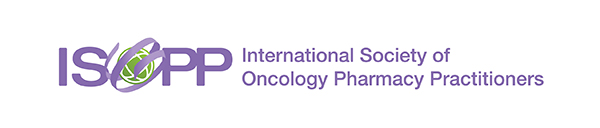 Australasian ISOPP Symposium 2019Registration FormName and Contact Details:Title:  _________     Surname:  ___________________________ Given name: ________________Institution: ________________________   Position:  ________________________		Email address:  __________________________________________________________________ Phone Number:											Special Dietary requirements:  ______________________________________________________Registration Fees:				Earlybird  (Paid Before 15 March 2019)		StandardISOPP Member			  $350					  $425Non-ISOPP member		  $530					  $605Payment:	Payment may be made by Credit Card (preferred) or by cheque.Upon payment of registration, this form acts as a TAX INVOICE.Please charge my	Visa Card		Mastercard	Credit Card NumberCard Expiry		              /		Signature:				TOTAL AMOUNT TO BE CHARGED TO CARD:  AUD $  				Cardholder’s Name:						  Date:			ORI enclose a cheque in Australian Dollars (only) made payable to ISOPP		Tick BoxPLEASE EMAIL (PREFERRED) OR FAX/MAIL COMPLETED FORM TO:terry.maunsell@gmail.com			Terry Maunsell,  						14/135 Coogee Bay Road, Coogee, NSW, 2034Alternatively:Shaun.oconnor@dhhs.vic.gov.au 